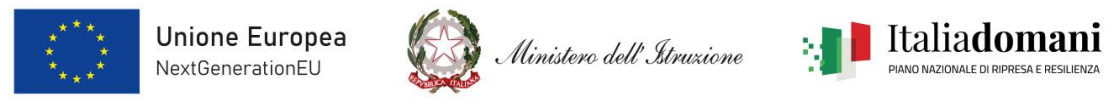 ALLEGATO A – ISTANZA DI PARTECIPAZIONEAl dirigente dell’IC. “Italo Calvino”CataniaOggetto: Avviso pubblico prot. n. 17753 dell'8 giugno 2021 per la realizzazione di attività formative sull'insegnamento delle discipline STEAM nell'ambito del Piano nazionale per la scuola digitale. Avviso pubblico per la creazione di un albo di Enti, Fondazioni, Associazioni, Musei, Accademie._l_ sottoscritt________________________________nat_ a __________________il ____________ residente a ______________________________prov._____ nazionalità______________________codice fiscale__________________________ nella qualità di legale rappresentante di______________________________________________________________________________ Codice fiscale Ente_____________________________ P.I.________________________________recapiti telefonici______________________________ indirizzo e.mail_______________________Sito web (link)____________________________________________________________________ CHIEDEdi partecipare alla selezione per l’inserimento nell’albo di Enti, Fondazioni, Associazioni per la progettazione, organizzazione e realizzazione di attività sulle discipline STEAM.A tal fine allega curriculum dell’Ente e quant’altro utile alla valutazione:Sitografia Pubblicazioni Altro (specificare):_____________________________________________Lì,                                                                                                          FIRMA